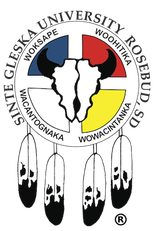 Department Chairs Meeting AgendaWednesday, January 3, 2024Student Services Building – Room 1039:00 – 10:00 AMTo:  	Department Chairs Lisa Hoesing, Arts and SciencesMaureece Heinert, BusinessAimee Schrader, EducationNed Day, Great Plains Art InstituteMidas Gunhammer, Human ServicesShannon DuBray, Institute of TechnologiesRoyal Lost His Blanket-Stone, Jr. Lakota StudiesLaura Dunn, NursingInvited Presenters: Patti Farmer, Academic AffairsDeane Oliver, Assistant RegistrarFrom:	Cheryl Medearis, VP Academic AffairsAGENDA:PrayerBrief Update:		Department ChairsNew faculty/programs/etc.Report:		Deane Oliver, Assistant RegistrarReport:		Patti Farmer, Administrative Assistant AAOUpdate:		Cheryl Medearis, Academic AffairsSpring Semester 2024 Schedule changesNew syllabus template Art Fisher emailed the templateJanuary calendarWokini Initiative (handout)Faculty meeting on 1/4/24 from 10-11 @ Student Services Honoring of Ray Herman at 11 at Mike Benge Student UnionPresentation of CCG’s and/or Curricular RequestsNext Meeting:  February 2, 2024, at 9 in the Student Services Building